Царскосельская статуяСлова А. Пушкина                                                                         Музыка Ц. Кюи (1835-1918)Переложение Ю. Славнитского                      Умеренно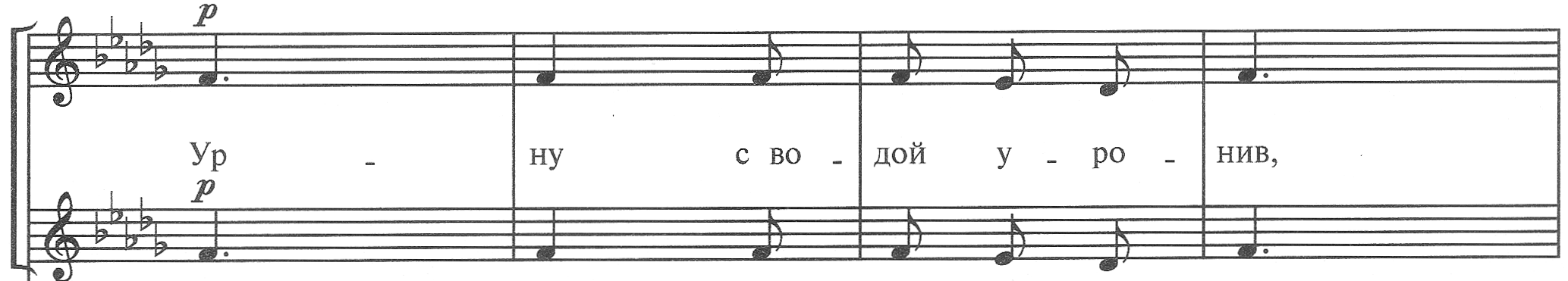 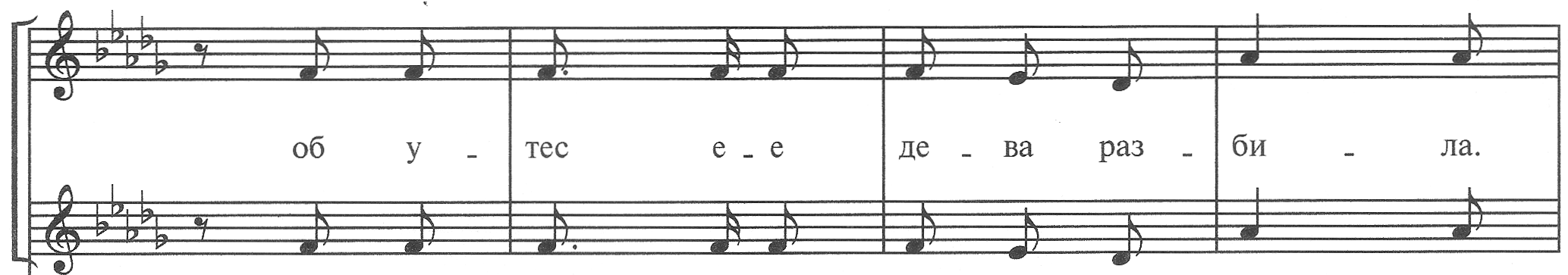 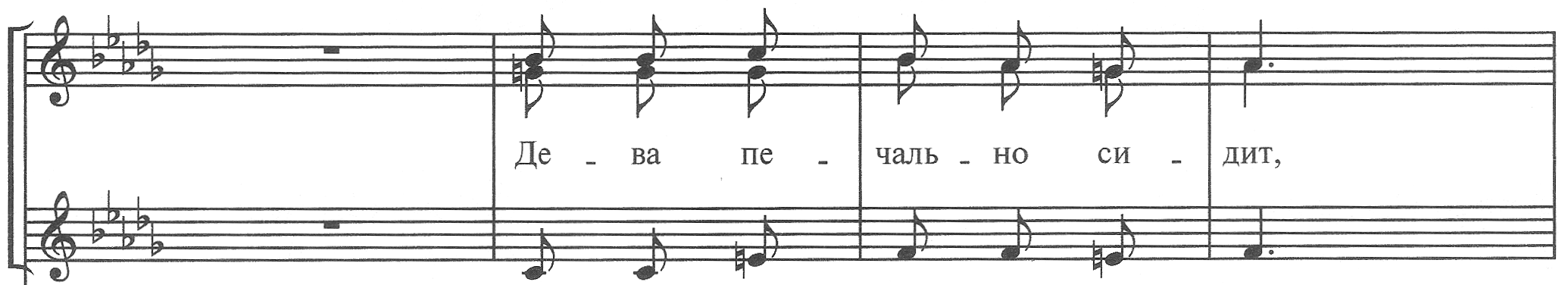 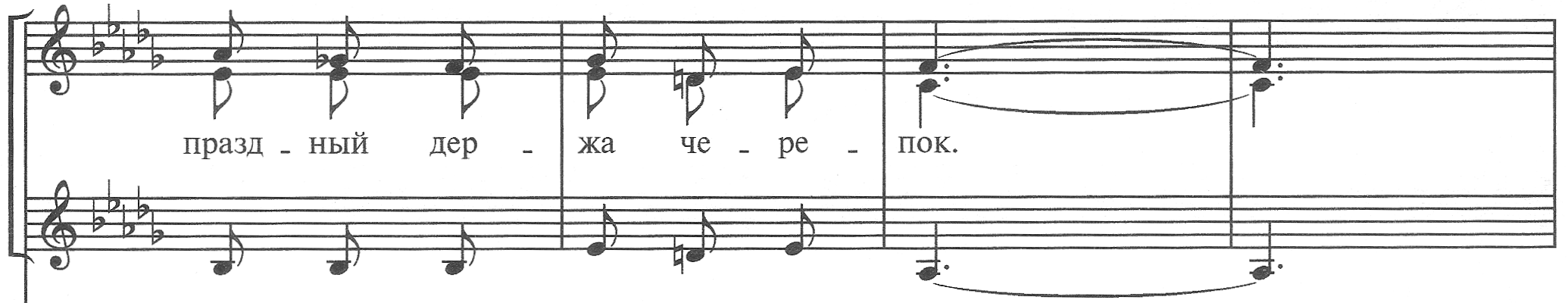 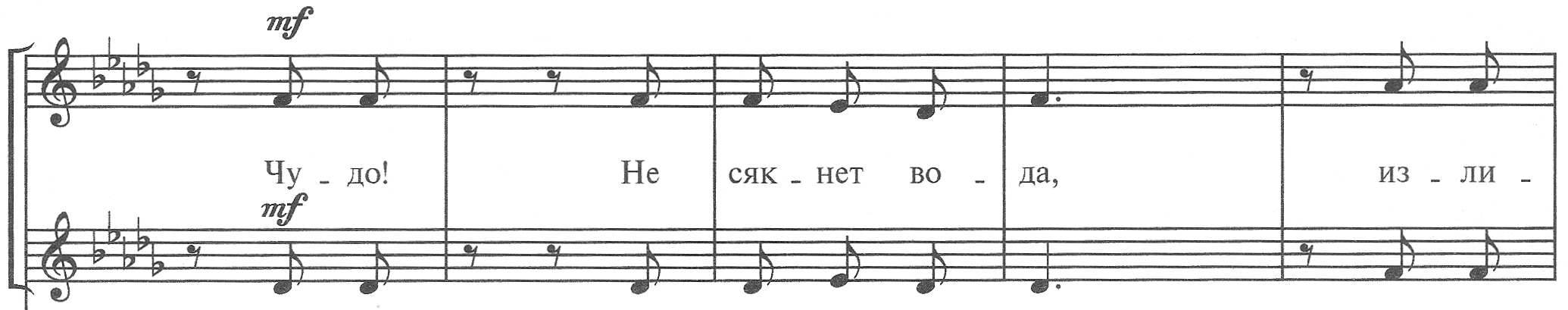 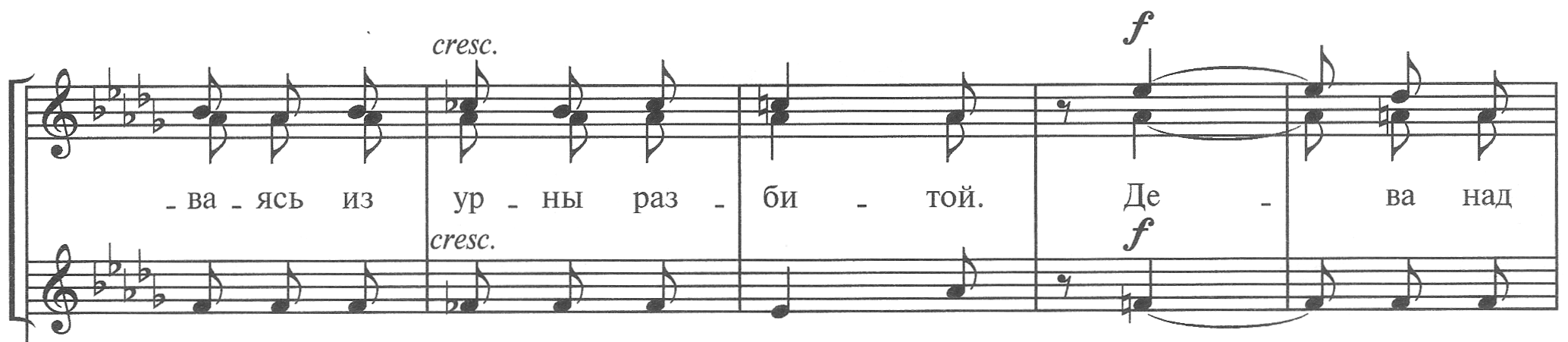 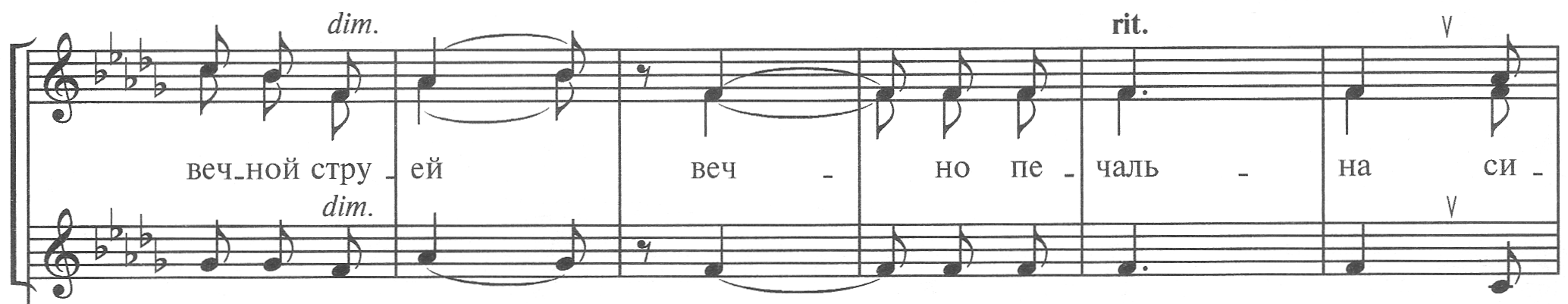 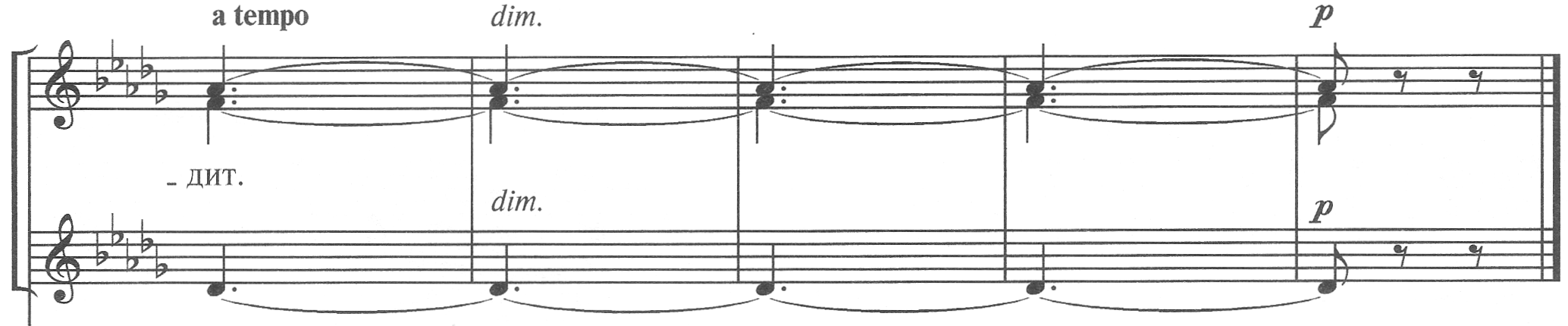 Царскосельская статуяСлова А. Пушкина                                                                         Музыка Ц. Кюи (1835-1918)Переложение Ю. Славнитского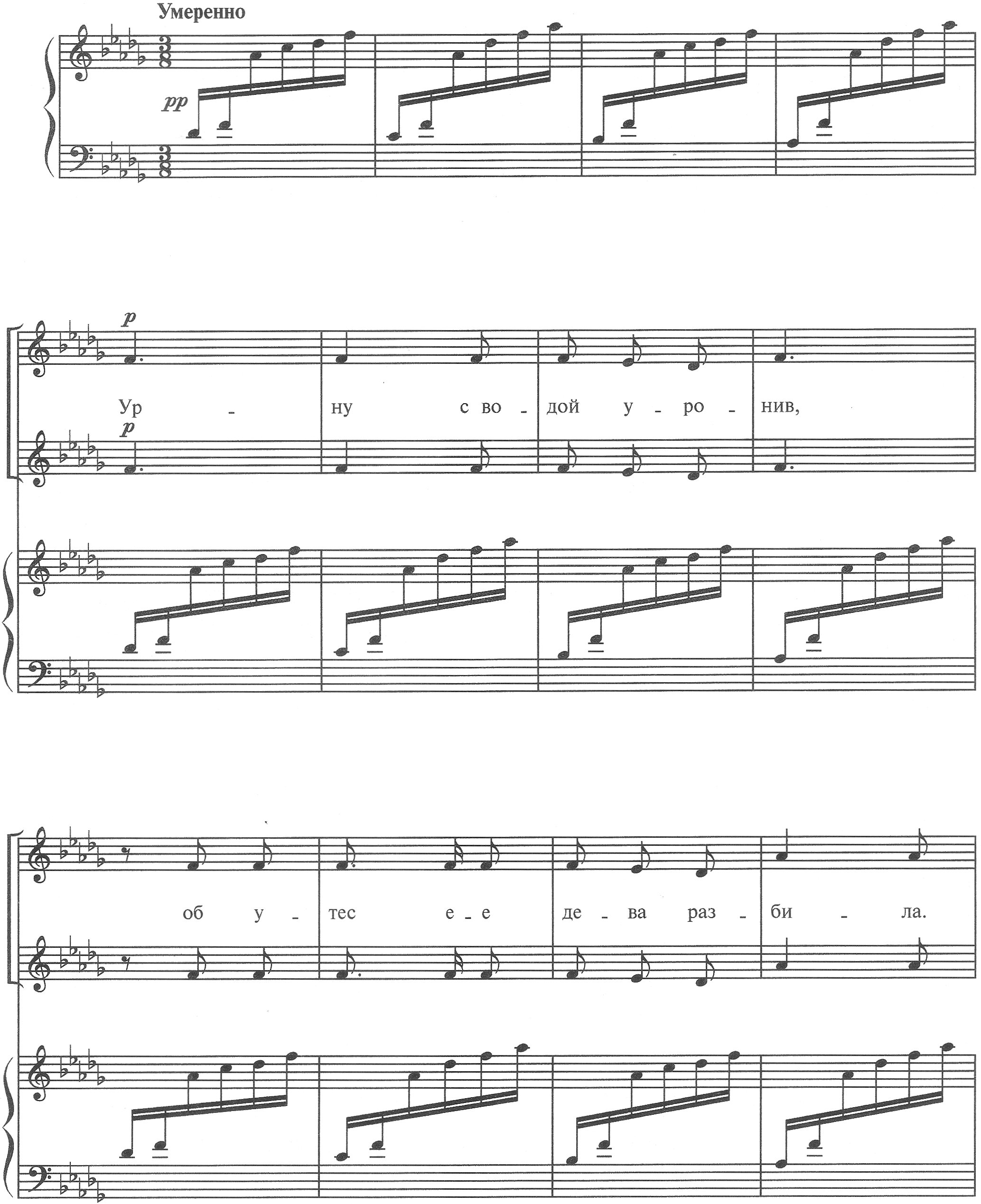 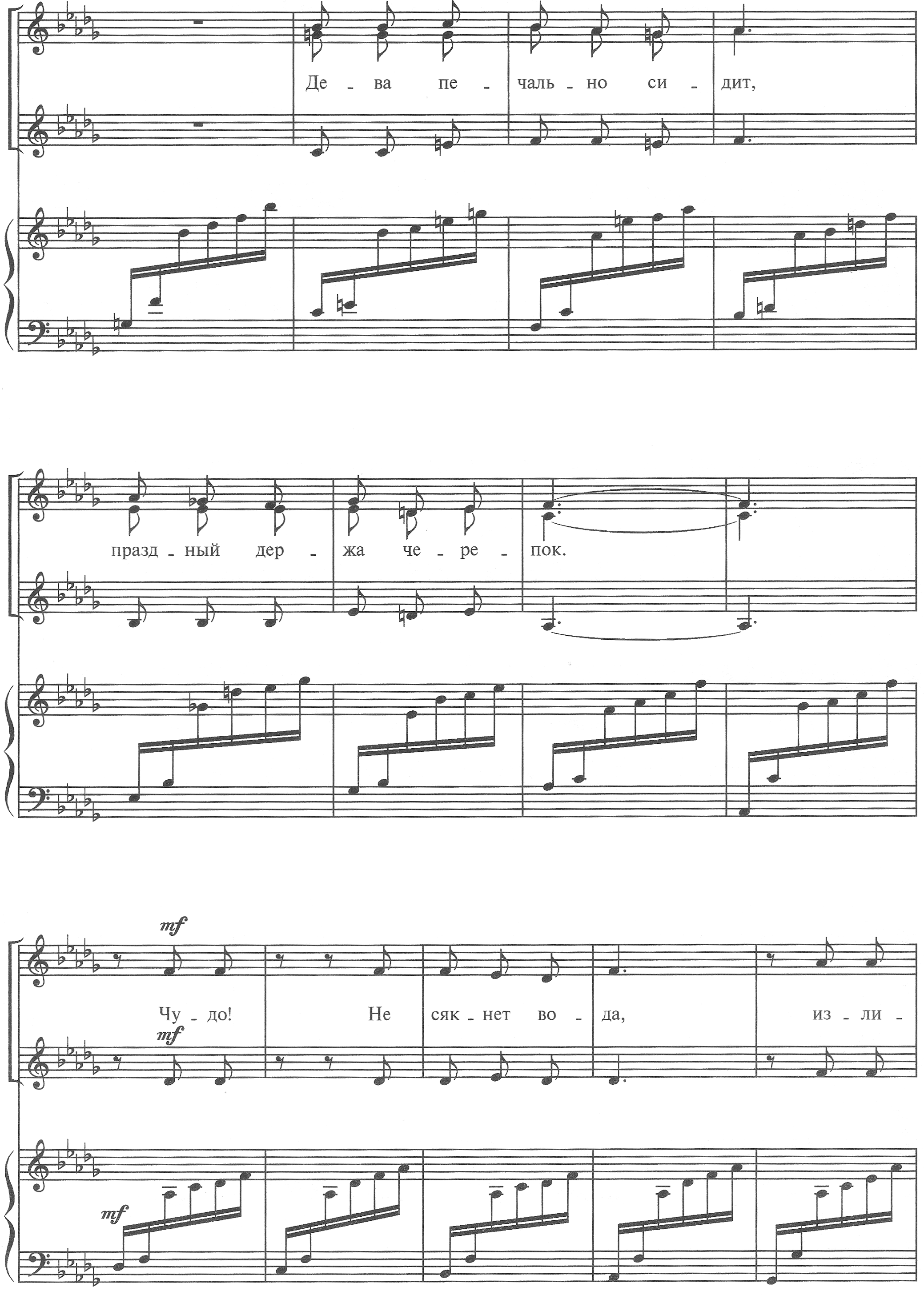 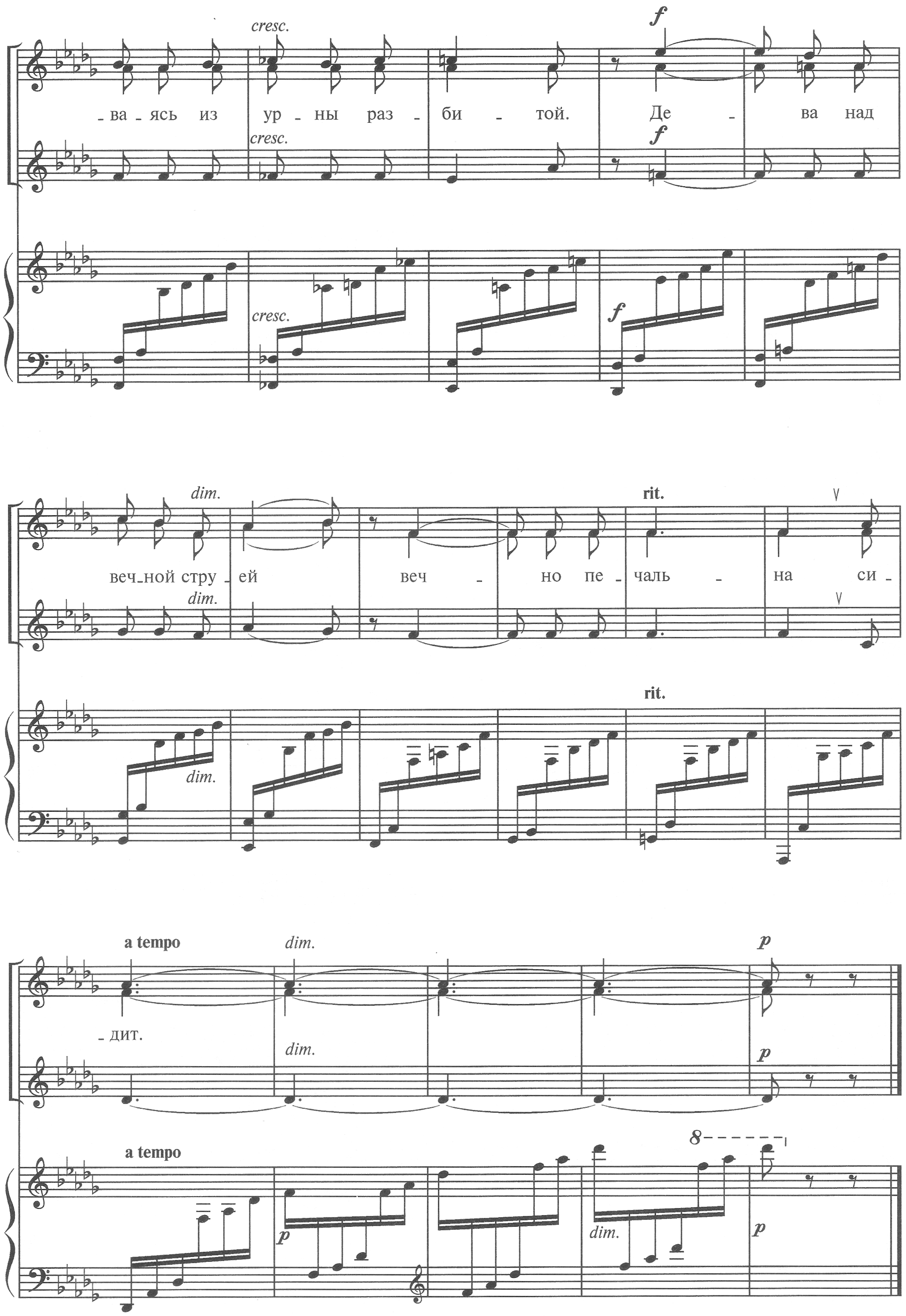 